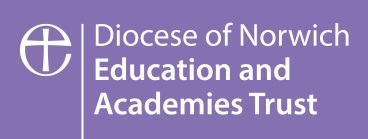 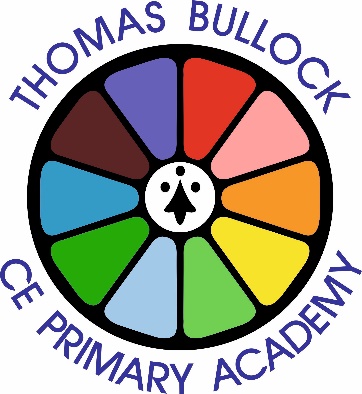 Thomas Bullock CE Primary AcademyPupil Admissions Policy (Primary)Summary of ChangesIntroductionThe Diocese of Norwich Education and Academies Trust (DNEAT) is committed to the provision of high quality education in the context of the Christian values of service, thankfulness and humility where individuals are valued, aspirations are high, hope is nurtured and talents released. Thomas Bullock CE Primary Academy Church of England Primary Academy is an academy within the Diocese of Norwich Education and Academies Trust. The Trust is the Admissions Authority for the academy and is committed to considering all applications fairly and equally. In line with the Trust’s Scheme of Delegation the Local Governing Body (LGB) is responsible for consultation, application decisions and for administering any appeals. All admissions are made through the process coordinated by the relevant Local Authority. This Admissions Policy is subject to a statutory public consultation and conforms to the 2014 Schools Admissions Code and the Schools Standards and Framework Act 1998, as revised by the Education Act of 2002. The policy should be read in conjunction with admissions documentation provided by your home Local Authority. The Trustees of DNEAT and Local Governors have made every effort to ensure that these arrangements comply with the School Admissions Code 2014 and all relevant legislation.This policy references guidance from both Norfolk and Suffolk County Council as these will be the appropriate Local Authorities for the vast majority of parents [see Appendix 1 for definition of parent] applying for places in academies within the Diocese of Norwich’s boundaries which extend beyond the county of Norfolk and include parts of Suffolk.Procedures for admissionsAdmissions to all DNEAT academies are made through the process led by Norfolk (or Suffolk) County Council’s admission team (see section 5 below for web links to the guidance). This policy gives you details of how to apply for admission to Thomas Bullock CE Primary Academy academy as well as the admission principles followed by the academy as set out by DNEAT. The procedures relating to each type of admission are set out in the relevant section.Policy principlesWe seek to be an inclusive academy, welcoming children from all backgrounds and of all abilities and this admissions policy reflects this. A child’s level of achievement or specific needs are not a barrier to admission to the academy. Once a place has been offered we will seek to discuss children and their individual needs with parents before they are admitted to the academy and seek to make any reasonable adjustments to accommodate all children. We seek to follow all relevant legislation regarding admissions, including in the setting and application of our over-subscription criteria (see section 6).We believe that ideally each child should be admitted to the school of their parents’ choice. However, the school buildings cannot accommodate an unlimited number of children and excessive class sizes are detrimental to the education of the children in the class. The Published Admissions Number for this school is 210. The academy will not usually admit children in to classes if their admission would cause the class size to increase above legal or practical limits, or the Published Admissions Number to be breached. First Admissions for 2020-21Children enter school at the start of the school year in which they become five, so children born between 1 September 2015 and 31 August 2016 will begin school in September 2020. A fulltime place will be offered from September for all children as detailed in the admission authorities code (Paragraph 2.16)  DefermentWhere parents are offered a place for their child in the Reception Year the law allows them to either to take up the offer full time in September, or ask to take up the offer part-time or defer entry. If a parent wishes to defer entry to later in the year the place will be held open until the child starts school. However, parents must take up the full-time place no later than the beginning of the term after the child's fifth birthday and must in any case take up the place before the end of the school year for which the original application was accepted. Parents are responsible for contacting the Headteacher to discuss deferring the place. It is expected that children will be admitted only at the beginning of term unless there are exceptional circumstances.For children born between 01 April and 31 August 2016 (‘summer born children’), admission may only be deferred until April 2021. Parents with children born between these dates would not be breaking the law by not admitting them to school until September 2021, but schools may not keep places open for the whole of the reception year until September 2021. Such parents would need to re-apply for a place from September 2021. For summer born children parents have the right to request consideration for their child to be admitted to reception class in September 2021. Admission authorities will consider requests to defer admission in accordance with Admissions Code (para 2.16 and 2.17).How parents can apply for their child to be admitted to the Reception Class of our academyParents can apply online or by using a paper based application form.Completed paper application forms should be returned to The Admissions Team, Norfolk County Council’s Children’s Services, County Hall, Martineau Lane, Norwich, NR1 2DH (for Suffolk residents it is Endeavour House, 8 Russell Road, Ipswich IP1 2BX) You can apply online, and find further information, at: Norfolk – https://www.norfolk.gov.uk/admissions Suffolk - https://www.suffolk.gov.uk/admissions Applications for Reception Class admission September 2020 to August 2021 (i.e. for children born 1st September 2015 to 31st August 2016) must be received by Norfolk or Suffolk County Councils by 15th January 2020. Second and late applications will be considered according to criteria and dates set out on Norfolk and Suffolk County Councils’ admission’s web page (follow previous link).Applications are processed by Norfolk County Council or Suffolk County Council on behalf of DNEAT and decision letters are sent to all applicants on 16th April 2020.Admissions oversubscription criteriaIn the case of oversubscription to this academy DNEAT have delegated the application of oversubscription criteria to the Local Governing Body. A child who has an Education Health and Care Plan (or statement of special educational need) naming the academy is required to be admitted. If there are more children who wish to enter school than there are places then the following oversubscription criteria will apply in order of priorityLooked after children (children in care) and previously looked after children (previously looked after children are children who were looked after, but ceased to be so because they were adopted or became subject to a child arrangements order or special guardianship order, immediately following having been looked after)Siblings of children already at the school living in the catchment area [for the definition of sibling and catchment area refer to items 2 and 3 in the definitions section of the Appendix 1] Residence within the catchment area of the school [for explanation of resident refer to item 2 in the clarifications section of Appendix 1. For explanation of catchment area refer to item 3 in the definitions section of Appendix 1].Siblings of children already at the school living out of catchment [for definition of sibling and catchment area refer to items 2 and 3 in definitions section of Appendix 1].Children living out of the catchment area who have a faith and / or whose parents are committed Church members and wish them to receive an education in a school with a Church of England foundation [for explanation of committed Church member refer to item 3 in clarifications section of Appendix 1]. They should support this application by completing the Supplementary Information Form (SIF) in Appendix 2. Within this criteria the following hierarchy will be applied:AnglicanOther Christian denominationOther organised religionsFor further information and advice on this criteria refer to items 5 and 6 in the clarifications section of Appendix 1. Resident out of the catchment area of the school [for explanation of resident and catchment area refer to items 2 and 3 in the clarifications section of Appendix 1]In the event of the having to use a tie-breaker to distinguish between two or more applications of equal strength, the child living the shortest distance from home to school in a straight line as the crow flies route should have priority [for explanation of shortest distance refer to item 4 in the clarifications section of Appendix 1]. If the Local Governing Body’s decision is not to grant a place for your child, you have the right to appeal against its decision. You will be sent information on how to appeal. All unsuccessful applicants are placed on a waiting list that is maintained in the rank order of the oversubscription criteria (taking into account the distance tie-breaker if appropriate). This does mean that the position of applicants on the list could change during the lifetime of the waiting list. If, at any time, the number of pupils to be admitted falls below the PAN then the available place(s) will be offered to the applicant(s) at the top of the waiting list. This waiting list ceases to be valid on 31 December 2020.In-year applications and applications to other year-groupsThe Governors follow the accepted procedures agreed with Norfolk County Council in considering applicants at all other times of the year. The PAN of 30 per year group, as well as the upper limit on class sizes, is maintained (as far as possible) throughout the school. Governors apply the oversubscription criteria where necessary. No waiting lists are maintained for year groups other than the Reception year.The following process for in-year application applies:Applications are not normally considered more than one term ahead of the date the place is required and only one application per school year is allowed. For full details of the process please refer to the relevant Local Authority’s website. Parents wishing to transfer their children from one school to another where there is no change of address should, in the first instance, discuss the matter with the Headteacher of their current school before applying for another school or academy. (see also item 8 below)Parents who wish to make an in-year application for a place at a Norfolk academy should contact Norfolk County Council who will consult with the Academy and offer the place if one is available. For any Suffolk academy the Local Governing Body should be contacted – Suffolk County Council do not administer in-year admissions.  When a place becomes available in a year group that has been full at this academy, any applicant refused a place for that school year in the last 15 school days and any applicant for whom an appeal has been lodged and is still to be heard, will be considered alongside any new applications. The place will be offered to the pupil ranked highest in accordance with the oversubscription criteria. The Academy is responsible for recording recent applications within the 15 school day period and managing this part of the process. All applications will be processed by Norfolk County Council (or by DNEAT’s Suffolk academies) within 15 school-days and the decision communicated by writing. If the number of applications exceeds the number of places available the Local Governing Body will use the published oversubscription criteria (see earlier in policy) to determine the offer of places. Any unsuccessful applicant has the right to appeal the decision to an independent panel and details of how to do this will be included in the decision letter.When an offer of a place is made and the child already has a place in a local mainstream school, Norfolk County Council will offer the place from the start of the following term. The child will remain on roll at the previous school until they take up the place at this academy. Appeals processIf the decision is not to grant a place for your child, you have the right to appeal against this decision. You will be sent information on how to appeal. Annual Admission round appeals must be heard within 40 school days. In-year appeals must be heard within 30 school days. There is no deadline for the submission of appeals which are independently administered by the Local Governing Body. Unsuccessful applicants and appellants who are still unable to secure a place at this academy may only submit a fresh application if there has been a significant change in the circumstances of the parent, child or school, for example a house move. If there is no significant change in circumstances, you can make another application for the following academic year but this will not normally be considered more than one term ahead of the date when you want your child to start at the school.Children out of year groupIt is expected that children will normally be educated within their chronological year group. However, the Local Governing Body, on behalf of DNEAT, will make decisions on the basis of the circumstances of each case and in the best interests of the child concerned in line with the School Admissions Code (December 2014). A request for admission out of year group can only be considered where the school has places available.The admissions authority, DNEAT, has delegated authority for this type of admission to this academy’s Local Governing Body. You can make a request to the Local Governing Body in writing. This will need to include, where relevant, any supporting evidence. The Local Governing Body will make a decision on the request, taking into account the views of the Headteacher.The academy will write to you with the outcome including the reasons for the decision. If the request is refused, you should be given the details of how to complain to the school. Monitoring and reviewThis policy will be reviewed by DNEAT and adopted by Local Governing Bodies annually but, in accordance with the 2014 School Admissions Code, will only be subject to public consultation every seven years unless changes are proposed (other than the correction of closing dates and definitions of school years). That consultation will last for a minimum of 6 weeks and will take place between 1st October and the 31st January of the year before the arrangements are to apply (e.g. for a policy to apply to applications in 2021 – for admission in Sept 2021 onwards consultation must be completed by 31st January 2020). This consultation allows for Parents, other Schools and Academies, the Diocese, Local Authority and the local community to raise any concerns about the proposed admission arrangements. 										APPENDIX 1Definitions:Parent is defined as all people with parental responsibility for the child, including legal guardiansSibling: Where the child has a sibling in the school or a sibling has already been offered a place at the school, and where the sibling will still be attending the school at the time of admission but not in the sixth form. The term ‘sibling’ includes: natural, half, step, and adopted brothers and sisters; a child of the partner of the parent/carer; and children who are fostered into the family. In all these cases, the child and their sibling will both be living at the same address (that is where the child is ordinarily resident) in a single family unit. This means that children from different family units, where those separate families are living together at the same address, are not considered siblings under this criterion.Catchment area: All DNEAT academies prioritise children living in the local area and within the Admissions Policy this is described as the school catchment area. Detailed information regarding catchment areas is available at www.whereIlive.norfolk.gov.uk or www.suffolk.gov.uk/admissions. Clarifications:The applicant for admission must be the parent or legal guardian of the child for whom admission is sought.Ordinarily resident: By ordinarily resident we mean the place where your child usually lives. We consider this to be where they sleep overnight. We may need proof of this address. If you use another address to give the impression that your child lives at a different address to where they are ordinarily resident, such as a second home or a grandparent’s address, so that you have a higher priority for a place at that school; we consider this to be a fraudulent application. Where a child lives at two or more addresses, each for part of the week, the address at which the child is ordinarily resident will be considered to be the address that the child lives at for most of the week (excluding weekends and school holidays). Separate evidence in writing from each parent must be provided to confirm the child’s living arrangements at the time of application.In cases where the child spends an equal proportion of the school week at two or more different addresses, evidence of which is to be considered the main contact address will be required to support the application. Agreement in writing by the parents will be required to state which address is to be used as the ordinarily resident address. This address will then be used when processing all school preferences expressed. It is not acceptable to use one address for one school preference and another address for another school preference.If we are aware of a parental dispute affecting the application, we may not be able to deal with the application and you may need to seek independent legal advice in order to resolve the matter.We will consider Gypsy, Roma and Traveller children moving into an area as ‘Resident’ in that area when they apply for a school place.Committed Church member is defined as one who has attended worship at least once a month on average for at least 1 year prior to the date of the application. A completed Supplementary Information Form (SIF) should be submitted to support this (see Appendix 2).We will measure the distance by a straight line (‘as the crow flies’). All straight line distances are calculated electronically by the LA using data provided jointly by the Post Office and Ordnance Survey. The data plots the co-ordinates of each property and provides the address-point between which straight line distance is measured and reported to three decimal places. Where there is more than one home within a single building (for example apartments) we will measure to a single point within that building irrespective of where those homes are located.In the unlikely event of two or more applicants living the same distance and competing for a single place, lots will be drawn by someone independent of the school to determine the successful applicant.Other recognised Churches are those in full membership of Churches Together in England (or in full membership of a federation of Churches that is in full membership of Churches Together in England.) or the Evangelical Alliance. Further details can be obtained from the following websites:	http://www.cte.org.uk/Groups/42314/Home.aspx 	http://www.eauk.org/ Applicants who wish to be considered as committed adherents of other organised religions will be required to show an equivalent level of commitment to that described for Christian applicants and provide a letter signed by their local faith Leader. Other recognised organised religions are Islam, Judaism, Hinduism, Buddhism, Sikhism and Jainism.  Multiple births – if the final place at the Academy is offered to a twin/triplet etc. and the remaining sibling(s) would ordinarily be refused a place, the Governors will offer places to the remaining sibling(s). It is not the Governors policy to separate twins/triplets etc. even when their admission would breach infant class size legislation.Shared Responsibility: Where a child lives with separated parents who have shared responsibility, each for part of the week, the address at which the child is ordinarily resident will be considered to be the address that the child lives at for most of the week (excluding weekends and school holidays). Both parents must provide evidence in writing to confirm the child’s living arrangements at the time of the application.In cases where the child spends an equal proportion of the school week with both parents, evidence of the main contact address will be required to support the application. Both parents must agree in writing which address is to be used as the ‘ordinarily resident’ address. This address will then be used when processing all school preferences expressed. It is not acceptable to use one address for one school preference and another address for another school preference.											APPENDIX 2Supplementary Information Form for applications to:Thomas Bullock CE Primary AcademyThis is not an application form. Applications for a school place must be made following the Norfolk County Council process. This form may be completed if ANY of your preferences are for Thomas Bullock CE Primary Academy – it is not compulsory to complete this form in order to make a valid application, but the information it contains may assist the Academy Trust (as the Admissions Authority) in applying their oversubscription criteria. Please refer to the details of the schools admissions criteria before you apply.N.B. Forms which are altered or which contain incorrect information (eg address, date of birth, etc) will be considered invalid and this may prejudice your application. Full name of child:  ………………………………………………………………………… Date of Birth: ……………………………Current permanent address:……………………………………………………………………………………………..……………………………………..………………………………………….…………… Contact Telephone Number: ……………………………………If you wish your application to be considered under priority 5 of the oversubscription criteria please complete this form as fully as possible.Which Church do you attend?………………………………………………………………………………Please tick if you attend church at least monthlyTo be completed by your Parish Priest/Vicar/Minister.(If there is currently no minister in post a senior church officer may sign)I can confirm, to the best of my knowledge, that the above information is accurate.Signed ……………………………………………………………………………………….Dated………………………………………………………………………………………. Name………………………………………………………………………………………..Position……………………………………………………………………………….……..Address…………………………………………………………………………..…………………………………………………………………………………………………………The information collected on this form may be passed to schools or to other Local Authorities as part of the admissions procedure. The information will be passed to the school to which the child concerned is finally allocated, where it will form part of the pupil database maintained by that school. Any personal information you provide will be dealt with in accordance with the requirements of the Data Protection Act 1998.PLEASE RETURN THIS FORM to:Thomas Bullock CE Primary AcademyPound Green LaneShipdhamNorfolkIP25 7LFPolicy Type:Approved By:Approval Date:Date Adopted by LGB:Review Date:Person Responsible:Trust Core Policy DNEAT Trust Board (SSDC)11/03/201927/03/2019January 2020Chief Executive Officer Page Ref.SectionAmendment Date of Change54All dates taken forward by one yearFeb 201965All dates taken forward by one yearFeb 201976.6Para 4 – date changed from 2019 to 2020Feb 2019910All dates taken forward by one yearFeb 201954All dates taken forward by one yearFeb 201865All dates taken forward by one yearFeb 201876.6Para 4 – date changed from 2018 to 2019Feb 2018910All dates taken forward by one yearFeb 201810Definition 2Definition of Sibling amended in line with Suffolk County Council policyFeb 201810Clarification 2Definition of Ordinarily Resident amended in line with Suffolk County Council policyFeb 2018